Disability Hub MeetingThe Circle33 Rockingham Ln, Sheffield S1 4FW2 PM until 4 PMAgendaWelcome and introductionsFeedback Disability Hub meeting 6 December 27 December 2018Feedback Equality Hub Network Board Action Group topics Access & Housing - Working with the Access Liaison GroupTransport Action Group - Taxi situationEmployment - Universal Credit PartnershipDisability Hub- Festival of Debate 2019Information sharing – allAny other business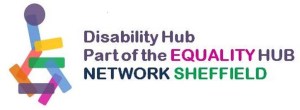 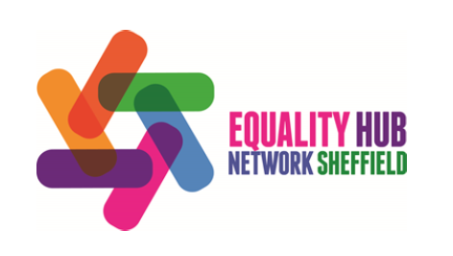 